Тема: Правила дорожного движения. Образ буквы Н.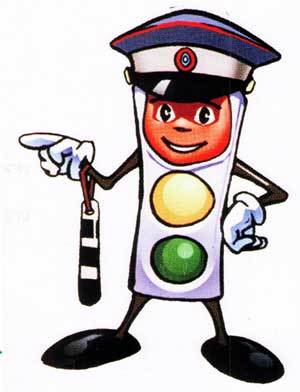 Повторите с ребёнком правила поведения на дороге и улице. (Люди могут ходить только по тротуарам. Играть и бегать на тротуарах нельзя. Улицу можно переходить только по пешеходу, на зелёный свет светофора, держа взрослого за руку. В транспорте нельзя шуметь и толкаться. Пожилым людям нужно уступать место и т.д.)Выучите с ребёнком четверостишья:Светофор. Зелёный свет.Проходи. Препятствий нет.Когда зажегся красный,Стой! Теперь идти опасно.Отгадайте с ребёнком загадку: Встало с краю улицы  В чёрном сапоге  Чучело трёхглазое  На одной ноге.  Где машины движутся,Где сошлись пути,Помогает улицуЛюдям перейти.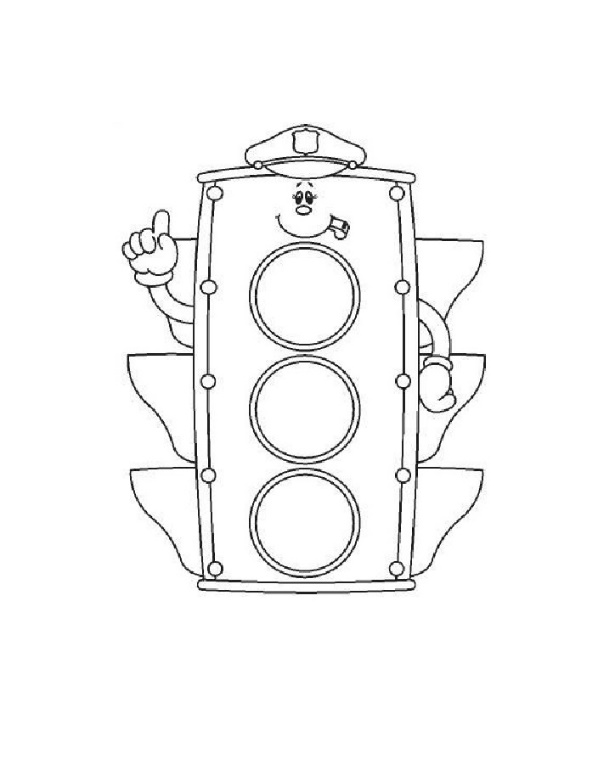 Раскрасить светофор. Читать: НА      НО      НУ    НИАН     ОН      УН     ИН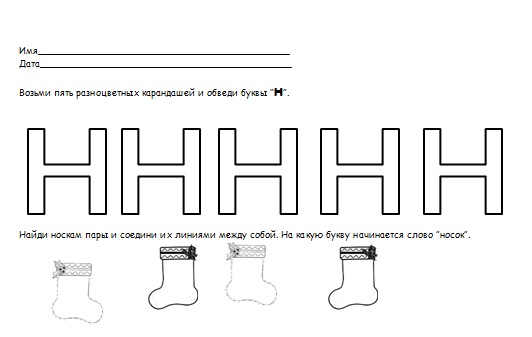 